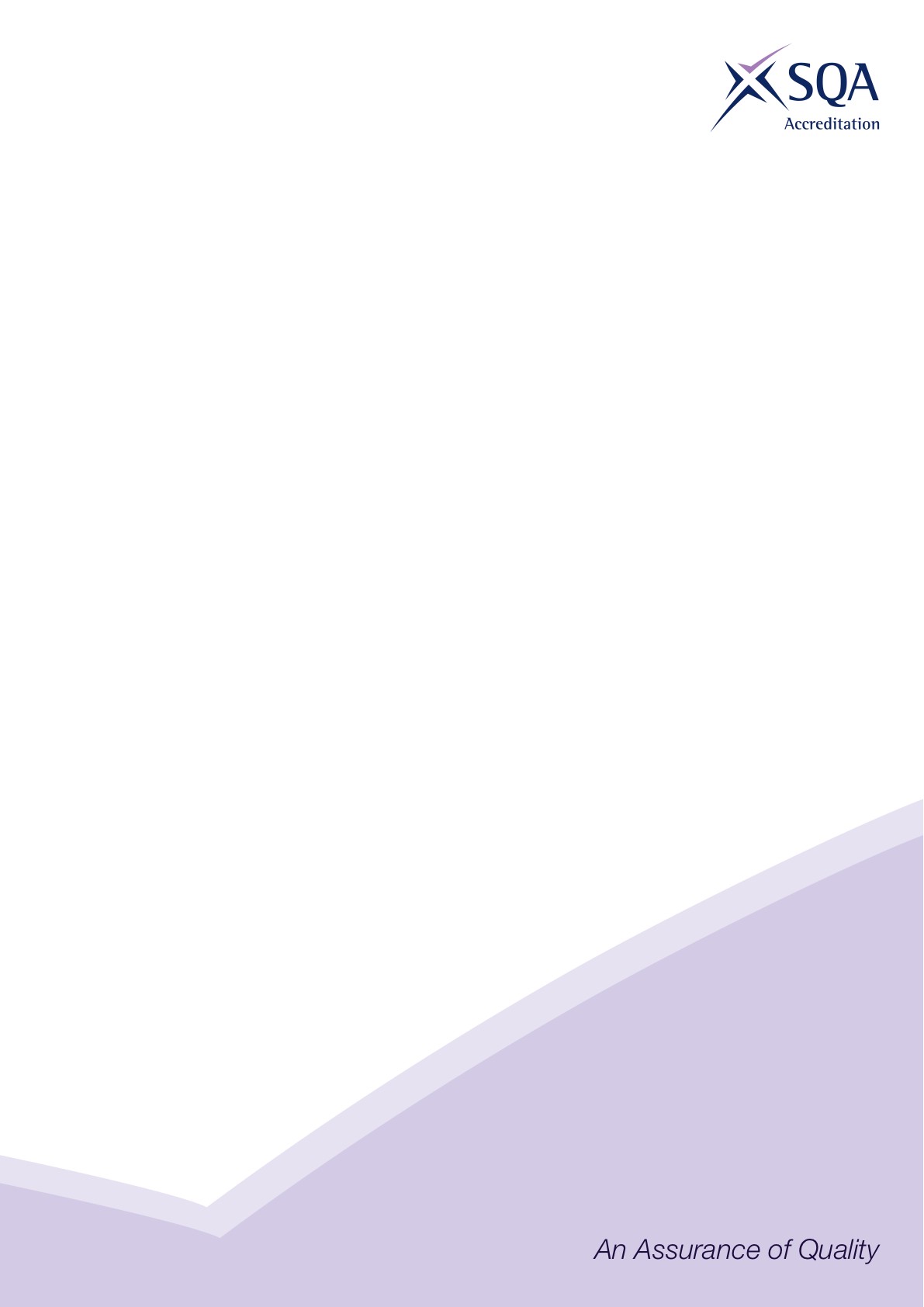 Core Skills SignpostingIntroductionCore Skills signposting indicates if there are opportunities within units to develop Core Skills in the workplace to a specified SCQF level. The signposting document should also acknowledge where there are no opportunities to develop Core Skills. This signposting can be used by providers and assessors to plan the development and assessment of Core Skills.The five Core Skills are:  Communication  Information and Communication Technology  Numeracy  Problem Solving  Working with Others *SSO may insert additional introductory text to contextualise the core skills signposting to their sector*Core Skills SignpostingAll numbers refer to SCQF level – any blanks indicate no opportunity.SectorConstructionQualification Title(s)SVQ Construction Site Supervision (Construction) at SCQF Level 7Developed byCITBApproved by ACG03/03/2021Version Version 1URNUnit titleCommunicationICTNumeracyProblem SolvingWorking with OthersCOSVR210v3Develop and maintain good working relationships4344COSVR698v1Supervise the pre-installation planning for retrofit works65666COSVR699v1Supervise the installation, commissioning and handover of retrofit works65666COSVR700v2Implement, maintain and review systems for health, safety, welfare, wellbeing and environmental protection66666COSVR701v2Assess and agree work methods65566COSVR702v2Plan work activities and resources to meet project requirements65666COSVR703v3Co-ordinate work control65556COSVR704v2Control work progress against agreed programmes65566COSVR705v3Allocate and monitor the use of plant, equipment or machinery64565COSVR706v3Maintain supplies of materials to meet project requirements64665COSVR707v2Implement communication systems for the project65566COSVR708v3Maintain the dimensional accuracy of the work54666COSVR709v2Control work against agreed quality standards64556COSVR710v2Contribute to controlling work quantities and costs65666COSVR711v3Co-ordinate preparation for site operations64555COSVR713v2Allocate work and monitor people’s performance65566COSVR714v2Enable learning opportunities65456COSVR715v2Contribute to the identification of a work team64566COSVR716v2Plan highways maintenance and repair activities64566COSVR717v2Supervise highways maintenance or repair activities65566COSVR718v2Hand over property64356COSVR719v2Provide customer service in construction65566COSVR720v2Plan activities to traditional and heritage buildings and structures65666COSVR721v2Supervise activities to traditional and heritage buildings and structures 64566COSVR722v2Plan demolition activities66666COSVR723v2Supervise demolition activities65666COSVR724v2Supervise tunnelling activities65666COSVR725v1Supervise the installation, maintenance, monitoring and removal of temporary works64566COSVR740v2Manage your personal development65555